LONG THƯ TĂNG QUẢNG TỊNH ĐỘ VĂNQUYỂN 5Phaùp sö Tueä Vieãn ngöôøi thôøi Ñoâng Taán, laø vò ñaàu tieân khôûi xöôùng phaùp moân Tònh ñoä. Töø Thò Lang – Vöông Maãn Troïng laø quan baûn trieàu, ñeán Tieàn Ñöôøng Luïc cö só ghi cheùp vaø taäp hôïp hôn hai traêm caâu chuyeän veà vaõng sinh roài khaéc thaønh baûn ñeå löu truyeàn. Nay toâi khoâng ghi laïi taát caû maø chæ choïn laáy “Ngöôøi tu coù giöõ trai giôùi”, “Ngöôøi tu thuoäc baäc trung”, “Ngöôøi tu thuoäc keû coù toäi aùc”, cho ñeán “Ngöôøi tu trong luùc bò beänh khoå”; coäng taát caû laø ba möôi truyeän. Nhöõng truyeän naøy khoâng ngoaøi muïc ñích khôûi phaùt tín taâm cho haønh giaû.Phaùp sö Tueä Vieãn, thôøi Ñoâng Taán.Taêng Tueä Vieãn ngöôøi xöù Nhaïn Moân. Ngaøi truï ôû Loâ sôn, cuøng Löu Di Daân vaø taêng tuïc goàm moät traêm hai möôi ba ngöôøi keát thaønh Lieân xaõ ñeå tu taäp Tònh ñoä; vaø baûo raèng, mong ngaøy sau ñöôïc thaùc sinh trong hoa sen. Ngaøi chuyeân tröøng taâm quaùn töôûng. Möôøi moät naêm ñaàu Ngaøi ñöôïc thaáy Thaùnh töôïng ba laàn nhöng vaãn im laëng. Sau möôøi chín naêm, moät buoåi chieàu thaùng baûy, Ngaøi thaáy thaân cuûa Ñöùc Phaät A-di-ñaø ñaày caû hö khoâng; trong aùnh saùng hình troøn coù caùc vò hoùa Phaät, hai Boà-taùt laø Quaùn AÂm vaø Theá Chí ñöùng haàu hai beân. Ngaøi laïi thaáy aùnh saùng nhö doøng nöôùc phaân laøm möôøi boán nhaùnh; moãi nhaùnh chaûy theo hai höôùng laø treân vaø döôùi; chuùng töï thuyeát giaûng phaùp vi dieäu laø Khoå, Khoâng, Voâ thöôøng vaø Voâ ngaõ. Nhöõng caûnh töôïng ñoù gioáng nhö caûnh töôïng maø kinh Thaäp Luïc Quaùn ñaõ moâ taû. Ñöùc Phaät A-di-ñaø noùi vôùi sö Hueä Vieãn raèng: “Ta ñem söùc maïnh cuûa baûn nguyeän ñeán ñeå an uûi oâng. Baûy ngaøy sau, oâng seõ sinh vaøo coõi nöôùc cuûa ta.” Ngaøi thaáy taêng Phaät-ñaø Da-xaù, Tueä Trì vaø Ñaøm Thuaän ñöùng beân caïnh Ñöùc Phaät. Nhöõng vò aáy vaùi chaøo Ngaøi vaø noùi: “Sao sö ñeán chaäm vaäy? Trong luùc sö laïi laäp nguyeän öôùc tröôùc chuùng toâi cô maø!” Ngaøi Tueä Vieãn troø chuyeän vôùi hoï vaø noùi raèng: “Ñaàu tieân toâi ôû Loâ sôn vaø trong möôøi moät naêm ñöôïc thaáy Thaùnh töôïng ñeán ba laàn. Hoâm nay laïi ñöôïc thaáy, chaéc chaén toâi ñöôïc vaõng sinh roài.” Hoâm sau Ngaøi naèm döôõng beänh ñeán baûy ngaøy thì vieân tòch.Thuôû nhoû, Ngaøi ñoïc taát caû kinh söû vaø raát tinh thoâng veà Laõo, Trang. Nhaân luùc ñeán nuùi Thaùi haønh, ñöôïc nghe phaùp sö Ñaïo An giaûng kinh Baùt-nhaõ neân Ngaøi ñaéc ñoä vaø lieàn noùi: “Nhöõng nghò luaän cuûa Cöûu Löu Chæ laø baõ vaø traáu.” Vì vaäy, Ngaøi lieàn xuoáng toùc vaø thôø phaùp sö Ñaïo An laøm thaày. Sau ñoù, Ngaøi ñeán Loâ sôn vaø khoâng ra khoûi nuùi aáy suoát ba möôi naêm. Ngaøi thò tòch naêm taùm möôi hai tuoåi.Löu Di Daân, thôøi Ñoâng Taán.Trình Chi teân töï laø Troïng AÂn, hieäu laø Di Daân, oâng theo Phaùp sö Tueä Vieãn ñeå tu taäp Tònh ñoä. Cö só chuyeân toïa thieàn, quaùn töôûng vaø ñaõ ñöôïc thaáy aùnh saùng cuûa Ñöùc Phaät chieáu röïc rôõ, maët ñaát ñeàu hieän maøu vaøng choùi, luùc oâng ñang nhaäp ñònh. OÂng cö nguï taïi nuùi Loâ sôn möôøi laêm naêm, naêm cuoái cuøng luùc ñang vaøo ñònh, oâng nhìn thaáy Ñöùc Phaät A-di-ñaø; thaân Ngaøi coù maøu töû kim, haøo quang chieáu khaép nôi vaø Ngaøi duoåi tay ñeán thaát cuûa oâng. Xuùc ñoäng vì cô duyeân hieám coù ñoù, neân oâng rôi nöôùc maét vaø töï baøy toû raèng: “Con bieát phaûi laøm caùch naøo ñeå Nhö Lai xoa ñænh ñaàu, caàm caø sa ñeán ñaép leân thaân mình?” Ñöùc Phaät lieàn xoa ñaàu, caàm caø-sa maø ñaép leân ngöôøi oâng. Ngaøy khaùc, trong luùc ñang töôûng nieäm ñeán Ñöùc Phaät, oâng laïi thaáy mình ñi vaøo hoà thaát baûo; trong hoà coù hoa sen xanh vaø traéng xen laãn nhau, nöôùc trong vaét. Beân trong hoà coù moät ngöôøi maø treân ñænh ñaàu coù aùnh saùng hình troøn, giöõa ngöïc coù chöõ vaïn; ngöôøi aáy chæ vaøo nöôùc trong hoà maø noùi: “Ñoù laø nöôùc coù taùm coâng ñöùc. Ngöôi neân uoáng nöôùc aáy!”. OÂng lieàn uoáng nöôùc vaø nghe ngoït lòm caû mieäng, ñeán luùc quay veà maø muøi höông laï vaãn coøn phaùt ra töø nhöõng loã chaân loâng treân thaân theå. OÂng lieàn noùi vôùi ñaïi chuùng: “Ñaây laø duyeân vaõng sinh cuûa toâi ñaõ ñeán”. Chö taêng ôû Loâ sôn ñeàu quy tuï ñeå trôï nieäm cho oâng. OÂng ñöùng tröôùc töôïng Phaät, ñoát höông, lay hai laïy maø khaán raèng: “Nhôø Di giaùo cuûa Boån sö maø hoâm nay con bieát ñöôïc töø phuï A-di-ñaø. Neùn höông naøy, tröôùc tieân con xin cuùng döôøng leân Ñöùc Phaät Thích-ca, cuùng döôøng ñöùc A-di-ñaø; sau cuøng xin cuùng döôøng chuùng Boà-taùt trong Phaùp hoäi, ñeán chö vò Phaät vaø Boà-taùt ôû khaép möôøi phöông; nguyeän chö vò cöùu ñoä cho taát caû höõu tình ñeàu ñöôïc sinh veà Tònh ñoä”. Khaán nguyeän xong, oâng lieàn noùi lôøi töø bieät vôùi ñaïi chuùng roài ngoài ngay ngaén, maët quay veà höôùng Taây maø ñi. OÂng maát naêm naêm möôi chín tuoåi.Khuyeát Coâng Taéc, thôøi Ñoâng Taán.Coâng Taéc laø thaønh vieân trong Lieân xaõ cuûa Ngaøi Tueä Vieãn. Sau khi maát, ngöôøi baïn laøm gioã cho oâng taïi chuøa Baïch maõ ôû Ñoâng kinh. Luùc ñoù, toaøn boä röøng caây, ñieän vuõ v.v... ñeàu bieán thaønh maøu vaøng, trong khoâng trung coù tieáng noùi raèng: “Toâi laø Khuyeát Coâng Taéc. Öôùc nguyeän ñöôïcsinh veà Cöïc laïc cuûa toâi ñaõ hoaøn maõn, neân toâi ñeán ñeå baùo cho ñaïi chuùng hay.” Noùi xong, oâng lieàn bieán maát.Haøn laâm hoïc só Tröông Khaùn, thôøi Thaïch Taán.Bình sinh, hoïc só luoân laøm ñieàu thieän, tin vaø hoïc Phaät, nguyeän trì tuïng Ñaïi bi taâm Ñaø-la-ni möôøi vaïn bieán vaø caàu sinh Taây phöông. Luùc nguyeän trì tuïng Ñaïi bi hoaøn thaønh laø khi oâng troøn saùu möôi tuoåi; oâng naèm döôõng beänh vaø chuyeân taâm nieäm Phaät A-di-ñaø. OÂng noùi vôùi ngöôøi nhaø raèng: “Taây phöông Tònh ñoä nguyeân ôû taïi phoøng phía Taây trong nhaø, Ñöùc Phaät A-di-ñaø ngoài treân ñaøi sen. OÂng Nhi ñang ñöùng treân ñaát caùt vaøng ôû hoà maø leã Phaät vaø ñuøa giôõn.” Noùi xong, oâng nieäm Phaät hoài laâu roài ra ñi. OÂng Nhi laø chaùu cuûa hoïc só, maát luùc hai, ba tuoåi.Taêng Ñaøm Giaùm ôû Giang laêng, thôøi Nam Toáng.Taêng Ñaøm Giaùm laø ngöôøi raát caån troïng ñoái vôùi vieäc thöïc haønh nhöõng traùch nhieäm cuûa mình, Sö thöôøng öôùc nguyeän ñöôïc sinh veà Cöïc laïc, ñöôïc dieän kieán Ñöùc Phaät A-di-ñaø. Vì vaäy, daãu laøm ñöôïc moät vieäc thieän nhoû sö cuõng duøng hoài höôùng cho Tònh ñoä. Moät hoâm, trong luùc nhaäp ñònh, sö thaáy Ñöùc Phaät A-di-ñaø; Ngaøi laáy nöôùc röôùi vaøo maët nhaø sö maø noùi: “Ta chuøi saïch traàn caáu cho oâng! Ta röûa saïch taâm cuûa oâng! Thaân vaø mieäng cuûa oâng raát nghieâm tònh!”. Ngaøi laïi laáy moät caønh sen trong bình ban cho sö. Sau khi xuaát ñònh, sö lieàn töø bieät chö taêng trong chuøa. Ñeâm daàn khuya, sö ñi moät mình döôùi maùi hieân maø nieäm Phaät. Gaàn ñeán canh naêm thì tieáng nieäm cuûa sö caøng to theâm. Ñeán saùng, ñeä töû vaøo vaán an nhö thöôøng leä thì thaáy sö ngoài baát ñoäng trong tö theá kieát giaø, luùc nhìn kyõ môùi hay sö ñaõ vieân tòch.Taêng Tueä Tieán thôøi Nam Teà ôû Döông ñoâ.Naêm ngoaøi boán möôi tuoåi, sö Tueä Tieán phaùt nguyeän tuïng kinh Phaùp Hoa; luùc baét tay tuïng thì bò beänh, neân sö nguyeän khaéc in moät traêm baûn Phaùp Hoa ñeå saùm hoái nghieäp chöôùng. Luùc quyeân tieàn vaø khaéc in xong thì beänh cuõng giaûm daàn. Sö nguyeän ñem coâng ñöùc ñoù ñeå hoài höôùng caàu sinh Tònh ñoä. Moät hoâm, boãng nhieân giöõa baàu Trôøi coù tieáng noùi raèng: “Coâng vieäc cuûa oâng ñaõ xong. Öôùc nguyeän cuûa oâng ñaõ maõn. Keû ñöôïc vaõng sinh neáu khoâng laø oâng thì laø ai?” Sö nghe vaäy lieàn noùi: “Tieán con khoâng daùm leân Thöôïng phaåm, chæ caàn sinh veà baäc thaáp nhaát cuûa Haï phaåm laø cuõng ñöôïc baát thoaùi chuyeån”.Naêm thöù ba, nieân hieäu Vónh Minh, Sö höôûng thoï taùm möôi tuoåi vaø khoâng beänh maø vieân tòch.Taêng Bích Coác Ñaøm Loan, ñôøi Haäu Nguïy.Ñaàu tieân, sö Ñaøm Loan aån cö taïi Ñaøo vaø coù ñöôïc möôøi cuoán kinhcuûa ñaïo Tieân; sö sung söôùng töï ñaéc vì cho raèng ñaõ ñaéc ñaïo Thaàn tieân. Sau ñoù, gaëp vò taêng teân Boà-ñeà Löu-chi. Sö hoûi: “Ñaïo Phaät coù pheùp ñeå soáng laâu khoâng cheát chaêng?”. Boà-ñeà Löu-chi noùi: “Soáng laâu khoâng cheát laø con ñöôøng cuûa Phaät giaùo.” Noùi xong, Ngaøi lieàn trao cho sö cuoán kinh Thaäp Luïc Quaùn vaø noùi: “Neáu ngöôi trì tuïng kinh naøy thì khoâng bò sinh haïi trong ba coõi, khoâng ñeán laïi trong saùu ñöôøng, khoâng maøng chuyeän ñaày vôi, vaø khoâng baän vieäc thaønh baïi. Ñoù laø söï soáng laâu. Coù kieáp thaïch, coù haø sa; soá cuûa thaïch vaø sa cuõng coù haïn löôïng nhöng thoï maïng thì voâ löôïng. Ñoù laø pheùp soáng laâu cuûa Phaät giaùo!”. Sö thaâm tín lôøi cuûa Ngaøi Löu-chi neân lieàn ñoát kinh cuûa ñaïo Tieân ñeå chuyeân tu taäp Quaùn kinh. Daãu laïnh noùng, taät beänh gì sö vaãn luoân tinh tieán. Vua Nguïy thöông chí nguyeän cao vôøi cuûa sö, laïi hoan hyû vôùi söï tu trì, coâng cuoäc giaùo hoùa ngöôøi khaùc cuøng vieäc löu truyeàn, phoå bieán giaùo phaùp Tònh ñoä cuûa sö neân phong cho sö hieäu laø Thaàn Loan. Moät hoâm, sö noùi vôùi caùc ñeä töû raèng: “Caùc con neân sôï haõi nhöõng noãi khoå ôû ñòa nguïc, vaø sieâng naêng tu taäp chín phaåm Tònh ñoä.” Nhaân ñoù, sö daïy hoïc troø nieäm lôùn tieáng A-di-ñaø Phaät, coøn mình thì quay maët veà höôùng Taây, nhaém maét laïy Phaät maø vieân tòch. Luùc ñoù, taát caû taêng tuïc ñeàu nghe tieáng saùo, tieáng tô v.v... töø phöông Taây vaúng ñeán. Moät hoài laâu nhöõng aâm thanh aáy môùi döùt.Taêng Ñaïo Duï, chuøa Khai giaùc, ñôøi Tuøy.Sö Ñaïo Duï chuyeân nieäm danh hieäu A-di-ñaø Phaät vaø laøm moät böùc töôïng baèng goã chieân-ñaøn cao ba thoán. Sau ñoù, boãng nhieân sö cheát vaø baûy ngaøy sau thì soáng laïi vaø noùi: “Toâi ñöôïc thaáy Ñöùc Phaät A-di-ñaø. Ngaøi hoûi: “Taïi sao oâng taïc töôïng ta nhoû vaäy?” Toâi ñaùp: “Baïch Töø phuï, taâm lôùn thì töôïng lôùn. Taâm nhoû aét töôïng nhoû!” Toâi vöøa noùi xong thì böùc töôïng aáy laäp töùc lôùn baèng hö khoâng. Ngaøi laïi noùi: “OÂng haõy trôû veà boån quoác lo taém goäi saïch seõ. Luùc sao Mai moïc ta seõ ñeán ñoùn!” Ñuùng giôø quaû lieàn coù hoùa Phaät ñeán ñoùn. AÙnh saùng chieáu khaép phoøng, moïi ngöôøi ñeàu thaáy vaø nghe. Sö lieàn vieân tòch ngay khi aáy. Ñoù laø naêm thöù taùm nieân hieäu Khai Hoaøng.Taêng Thieän Ñaïo ôû Kinh sö, ñôøi Ñöôøng.Nieân hieäu Trinh Quaùn, sö Thieän Ñaïo thaáy Tònh ñoä cöûu phaåm ñaïo traøng cuûa Thieàn sö Ñaïo Xöôùc ôû Taây Haø, nhaân ñoù sö caøng tinh tieán tu taäp, caàn khoå trì nieäm hôn nöõa, nhö cöùu daàu ñang chaùy. Moãi luùc vaøo chaùnh ñieän, sö thöôøng chaáp tay, quyø vaø moät loøng nieäm Phaät ñeán luùc kieät söùc môùi nghæ. Daãu gaëp nhöõng ngaøy Trôøi laïnh ñoùng baêng, sö vaãn haønh trì ñeán toaùt caû moà hoâi ñeå bieåu thò taám loøng chí thaønh cuûa mình. Luùc khoâng tu trì thì sö laïi giaûng phaùp moân Tònh ñoä cho ñaïi chuùng, khoâng bao giôø sötaïm döùt nhöõng vieäc laøm lôïi ích cho quaàn sinh. Sau ba möôi naêm, khoâng luùc naøo sö taïm nguû nghæ; luùc thì taäp pheùp Ban-chu, luùc laïi leã Phaät vaø tuïng kinh Phöông Ñaúng. Sö luoân laøm troøn traùch nhieäm cuûa mình; hoä trì tònh giôùi, khoâng phaïm moät loãi duø cöïc nhoû, chöa bao giôø nhìn nöõ nhaân, tuyeät yù ñoái vôùi danh lôïi vaø traùnh xa nôi vui ñuøa. ÔÛ choã tu haønh thì sö luoân gìn giöõ thaân theå saïch seõ ñeå cuùng döôøng Phaät. Nhöõng thöùc aên, moùn uoáng hoaëc aùo quaàn coù dö sö ñem phaân phaùt heát. Coù thöùc aên ngon thì  sö giao nhaø beáp ñeå cuùng döôøng cho ñaïi chuùng coøn mình thì aên nhöõng moùn aên dôû dang. Sö khoâng bao giôø uoáng söõa, laïc vaø ñeà hoà. Coù tieàn cuûa do tín ñoà boá thí thì sö duøng ñeå sao cheùp kinh A-di-ñaø ñeán caû möôøi vaïn cuoán, veõ hôn ba traêm böùc Tònh ñoä bieán töôùng. Thaáy chuøa thaùp hö hoaïi, sö ñeàu söûa sang. Sö thöôøng ñoát ñeøn saùng röïc caû naêm Trôøi. Khoâng bao giôø sö giao tam y vaø bình baùt cho ngöôøi khaùc giaët röûa vaø khoâng ñi cuøng chuùng vì sôï noùi chuyeän theá söï seõ laøm trôû ngaïi vieäc tu taäp. Sö ñaõ giaùo hoùa voâ soá ngöôøi tu taäp Tònh ñoä. Coù ngöôøi hoûi sö raèng: “Ñieàu thieän cuûa vieäc nieäm Phaät coù theå giuùp ngöôøi vaõng sinh khoâng?” Ñaùp: “Ñöôïc! OÂng seõ ñöôïc toaïi nguyeän.” Noùi xong, sö lieàn nieäm moät tieáng A-di-ñaø Phaät, laäp töùc coù moät luoàng aùnh saùng phoùng ra töø mieäng; sö nieäm töø möôøi ñeán moät traêm tieáng, thì aùnh saùng cuõng tuoân ra nhö soá tieáng nieäm. Sö coù vieát baøi keä ñeå khuyeán tu raèng: “Daàn daø da nhaên toùc traéng, böôùc ñi ngaøy moät loøm khoøm, giaû nhö ñaày phoøng vaøng baïc, khoù thoaùt giaø beänh suy taøn. Daãu baøy ngaøn troø khoaùi laïc, voâ thöôøng roài cuõng aäp veà, chæ coù ñöôøng taét tu haønh, laø trì A-di-ñaø Phaät”. Sau naøy, sö noùi vôùi ñaïi chuùng raèng: “Thaân naøy quaû laø vaät ñaùng chaùn! Toâi saép veà Taây ñaây.” Sö leo leân caây lieãu tröôùc cöûa chuøa ñeå töï saùt. Cao Toâng hoaøng ñeá nghe thaáy sö nieäm Phaät maø mieäng tuoân aùnh saùng, luùc xaû thaân laïi tinh thaønh vaø kyø dò neân lieàn ban teân chuøa laø Quang Minh. Ngöôøi cuøng thôøi laø Töø Vaân Thöùc saùm chuû vieát sô löôïc veà sö nhö theá naøy: “Ñöùc Phaät A-di-ñaø hoùa thaân ñeán Tröôøng an, nghe tieáng saûn thuûy lieàn noùi: Coù theå giaûng daïy phaùp moân nieäm Phaät.” Sau naøy khaép Tröôøng an ñeàu nieäm Phaät, coù ñaïi sö Phaùp Chieáu töùc laø haäu thaân cuûa Thieän Ñaïo.”Taêng Hoaøi Ngoïc, ngöôøi Ñaøi chaâu, ñôøi Ñöôøng.Taêng Hoaøi Ngoïc tu Tònh ñoä gaàn boán möôi naêm. Vaøo khoaûng Thieân Baûo nguyeân nieân, luùc ñang nieäm Phaät, sö boãng thaáy voâ soá Thaùnh chuùng Taây phöông. Trong soá aáy coù moät vò tay caàm ñaøi baèng baïc ñeán baùo vôùi sö. Sö noùi: “Öôùc nguyeän cuûa toâi laø ñaøi baèng vaøng, sao baây giôø laïi laø ñaøi baèng baïc?” Sö vöøa noùi xong thì caû ñaøi vaø ngöôøi ñeàu bieán maát. Hoâm sau, ngöôøi böng ñaøi aáy laïi xuaát hieän vaø noùi: “Nhôø tinh caàn tu nieäm neân Phaùpsö ñöôïc leân Thöôïng phaåm.” Ngöôøi aáy noùi theâm: “Ngöôøi sinh Thöôïng phaåm thì tröôùc tieân laø ñöôïc thaáy Phaät. OÂng neân ngoài kieát giaø ñeå ñôïi Ñöùc Phaät”. Ngöôøi aáy chöa kòp trôû goùt thì aùnh saùng laï ñaõ chieáu trong phoøng. Ba ngaøy sau, aùnh saùng aáy laïi xuaát hieän. Sö Hoaøi Ngoïc noùi vôùi ñaïi chuùng: “Neáu caùc oâng ngöûi thaáy muøi höông laï töùc laø baùo thaân cuûa toâi chaám döùt”. Hoâm sau, sö vieát baøi keä raèng: “Thanh tònh saïch saùng khoâng buïi baån, hoa sen hoùa sinh laø cha meï, toâi ñaõ tu taäp traûi möôøi kieáp, thoaùt coõi Dieâm-phuø chaùn söï khoå. Moät ñôøi tinh khoå vöôït möôøi kieáp, lìa haún Ta- baø sinh Tònh ñoä”. Sö vöøa vieát xong thì muøi höông laï ñeán töø boán phía. Coù ñeä töû thaáy Ñöùc Phaät vaø hai vò Boà-taùt cuøng ngoài treân ñaøi vaøng; beân caïnh ñoù coù ñeán traêm ngaøn vò hoùa Phaät, taát caû ñeàu töø phöông Taây ñeán ñeå ñoùn sö. Sö cung kính, chaáp hai tay roài mæm cöôøi roài ñi luoân.Taêng Khaûi Phöông vaø Vieân Quaû ôû Phaàn chaâu, ñôøi Ñöôøng.Hai Phaùp sö Khaûi Phöông vaø Vieân Quaû chuyeân taâm quaùn töôûng Tònh ñoä. Sau naêm thaùng, trong luùc ñang quaùn töôûng caû hai sö ñeàu thaáy mình ñang ñi vaøo ao thaát baûo; trong ao coù ñaïi baûo traøng vaø ñích thaân hai vò vaøo trong ñoù. Hai sö thaáy Boà-taùt Quaùn AÂm vaø Theá Chí ngoài treân hai hoa sen baùu lôùn, beân döôùi coù ngaøn vaïn ñoùa sen. Phaät A-di-ñaø töø phöông Taây laïi; Ngaøi ngoài treân ñoùa sen lôùn, phoùng aùnh saùng chieáu soi laãn nhau. Hai sö leã Phaät vaø baïch: “Baïch töø phuï! Neáu chuùng sinh ôû Dieâm-phuø y cöù vaøo kinh ñeå nieäm Phaät thì ñöôïc vaõng sinh khoâng?” Ñöùc Phaät ñaùp: “Neáu chuùng sinh naøo nieäm danh hieäu cuûa ta thì seõ ñöôïc sinh vaøo coõi nöôùc cuûa ta. Khoâng coù tröôøng hôïp nieäm maø khoâng sinh!” Hai sö laïi thaáy maët ñaát cuûa Cöïc laïc baèng phaúng nhö loøng baøn tay; baûo traøng, löôùi ngoïc xen laãn nhau caû treân vaø döôùi. Hai sö laïi thaáy moät vò taêng côõi baûo xa ñeán noùi raèng: “Ta laø Phaùp Taïng! Do nguyeän löïc thuôû xöa neân nay ta ñeán ñoùn caùc ngöôi”. Hai sö nöông xe maø ñi vaø laïi thaáy thaân mình ngoài treân toøa sen baùu. Laïi nghe Ñöùc Phaät Thích-ca vaø Boà-taùt Vaên-thuø khen ngôïi Tònh ñoä. Phía tröôùc laïi coù ngoâi ñieän lôùn. Ñieän coù ba ñöôøng baäc caáp; ñöôøng thöù nhaát toaøn cö só, ñöôøng thöù hai goàm caû taêng vaø tuïc, ñöôøng thöù ba thuaàn Taêng só. Ñöùc Phaät chæ vaøo ba nhoùm aáy maø noùi vôùi hai sö: “Hoï ñeàu laø nhöõng ngöôøi nieäm Phaät ôû Dieâm-phuø-ñeà. Hai oâng haõy neân coá gaéng!” Sau khi tænh giaác, hai sö lieàn keå cho ñeä töû nghe. Sau naêm thaùng, hai sö khoâng beänh maø töï nghe tieáng chuoâng trong luùc nhöõng ngöôøi khaùc khoâng nghe! Hai sö noùi: “Tieáng chuoâng laø vieäc cuûa chuùng ta!” Giaây laùt sau, caû hai sö cuøng vieân tòch.Taêng Töï Giaùc, ngöôøi Chaân chaâu, ñôøi Ñöôøng.Sö Töï Giaùc phaùt nguyeän raèng: “Nguyeän nhôø Boà-taùt Quaùn AÂm tieápdaãn con ñöôïc tieáp kieán Ñöùc Phaät A-di-ñaø”. Vì vaäy, sö quyeân tieàn baïc ñuùc thaønh moät pho töôïng Boà-taùt cao boán möôi chín xích, ñoàng thôøi döïng chuøa ñeå tu taäp. Luùc hoaøn taát, sö chuù nguyeän vaøo töôïng thì ñuùng canh ba, coù hai luoàng aùnh saùng maøu vaøng xuaát hieän. Ñöùc Phaät A-di-ñaø côõi maây töø trong aùnh saùng aáy ñi xuoáng, coù hai Boà-taùt laø Quaùn AÂm vaø Theá Chí theo hai beân. Ñöùc Phaät duoãi caùnh tay vaøng ñeø leân ñænh ñaàu cuûa sö maø noùi: “Ngöôi neân giöõ laáy lôøi nguyeän vaø nhôù laáy vieäc laøm lôïi cho ngöôøi laøm chính. Neáu ñöôïc theá thì ai cuõng seõ sinh trong baûo trì caû!”. Sau möôøi moät naêm, vaøo buoåi chieàu ngaøy 15 thaùng 7, sö thaáy moät ngöôøi chæ hieän nöûa thaân trong maây; töôùng maïo nhö Tyø-sa-moân Thieân Vöông. Ngöôøi aáy noùi vôùi sö raèng: “Thôøi haïn veà An döôõng ñaõ ñeán!”. Sö lieàn ngoài kieát giaø tröôùc töôïng Ñaïi bi Quaùn AÂm maø vieân tòch.Taêng Thieáu Khang, ngöôøi Muïc chaâu, ñôøi Ñöôøng.Ñaàu nieân hieäu Trinh Nguyeân, Sö Thieáu Khang ñeán chuøa Baïch Maõ ôû Laïc Haï thaáy vaên töï trong ñieän phoùng aùnh saùng maõi, sö lieàn tìm kieám thì thaáy ñoù laø “Taây phöông Hoùa Ñaïo Vaên” cuûa Ngaøi Thieän Ñaïo. Sö noùi: “Neáu con coù duyeân vôùi Tònh ñoä thì xin Ñöùc Phaät laøm cho baûn vaên naøy phoùng aùnh saùng laïi.” Sö chöa döùt lôøi aùnh saùng lieàn chieáu röïc leân. Sö lieàn ñeán phoøng thôø toân aûnh Ngaøi Thieän Ñaïo ôû Tröôøng An ñeå leã laïy, hieán cuùng. Ngaøi Thieän Ñaïo ñöùng giöõa Trôøi noùi: “OÂng neân laøm nhöõng vieäc nhö ta ñeå lôïi laïc cho höõu tình. Ñöôïc theá thì nhöõng coâng ñöùc aáy seõ cuøng sinh veà Tònh ñoä vôùi oâng.” Sö laïi gaëp moät vò taêng, vò aáy noùi raèng: “Muoán giaùo hoùa moïi ngöôøi thì ngöôi neân ñeán Taân Ñònh!”. Noùi xong, vò taêng bieán maát. Taân Ñònh nay goïi laø Nghieâm Chaâu. Luùc sö môùi ñeán thì chöa ai bieát. Sö quyeân tieàn ñeå daãn duï nhöõng ñöùa beù vaø giao heïn vôùi chuùng raèng: “Phaät A-di-ñaø laø boån sö cuûa caùc chaùu. Neáu caùc chaùu nieäm moät tieáng thì ta seõ cho caùc chaùu moät tieàn.” Nhöõng ñöùa beù aáy thích coù tieàn neân nieäm ngay. Hôn moät thaùng sau, nhöõng beù nieäm Phaät ñeå coù tieàn ñoâng leân. Sö lieàn noùi: “Neáu nieäm möôøi tieáng thì ta seõ cho caùc chaùu möôøi ñoàng.” Boïn treû vaâng lôøi. Sö laøm nhö theá chöøng moät naêm thì taát caû lôùn, nhoû, sang, heøn luoân nieäm A-di-ñaø Phaät moãi luùc gaëp sö. Do vaäy maø treân ñöôøng ñi coù raát nhieàu ngöôøi nieäm Phaät. Sau naøy, luùc ôû nuùi OÂ long, sö döïng ñaïo traøng Tònh ñoä vaø laøm ba baäc caáp ôû ñaøn traøng roài hoäi hoïp moïi ngöôøi laïi ñeå nieäm Phaät vaøo buoåi tröa vaø toái. Sö leân toøa baûo moïi ngöôøi quay veà höôùng Taây roài xöôùng lôùn A-di-ñaø Phaät tröôùc ñeå moïi ngöôøi noi theo, ai cuõng ñeàu thaáy moät vò Phaät xuaát hieän töø mieäng, xöôùng möôøi tieáng thì  coù möôøi vò Phaät nhö xaâu chuoãi ngoïc phoùng ra. Sö hoûi: “Caùc ngöôi thaáy Phaät khoâng? Neáu coù thaáy thì chaéc chaén sinh veà Tònh ñoä.” Nhöng trongsoá moät ngaøn ngöôøi leã Phaät vaãn coù keû khoâng bao giôø thaáy. Sau naøy, sö caên daën moïi ngöôøi raèng: “Quyù vò neân tinh tieán tu taäp Tònh ñoä vaø sinh taâm chaùn boû coõi Dieâm-phuø-ñeà naøy!” Sö laïi noùi: “Nhöõng ngöôøi ñöôïc thaáy Phaät tröôùc ñaây laø nhöõng ñeä töû chaân chính cuûa ta.” Noùi xong, sö lieàn phoùng maáy luoàng aùnh saùng laï roài vieân tòch.Taêng Duy Ngaïn, ngöôøi Tinh chaâu, ñôøi Ñöôøng.Sö Duy Ngaïn chuyeân taâm tu Thaäp luïc quaùn neân ñöôïc thaáy hai vò Boà-taùt laø Quaùn AÂm vaø Theá Chí xuaát hieän giöõa baàu Trôøi raát laâu. Sö ñaûnh leã, rôi nöôùc maét maø than raèng: “Con may maén ñöôïc thaáy Thaùnh töôùng! Chæ tieác raèng khoâng bieát laøm theá naøo ñeå truyeàn cho ñôøi sau!” Boãng coù hai ngöôøi töï xöng laø hoïa coâng; chæ trong giaây laùt maø hoï ñaõ veõ xong chaân dung cuûa hai vò Boà-taùt. Theá nhöng moïi ngöôøi vaãn khoâng ñöôïc thaáy. Ñeä töû kinh ngaïc hoûi lyù do. Sö noùi: “Ñaây khoâng phaûi loãi cuûa hoïa coâng.” Sö laïi noùi: “Thôøi haïn ñi Taây phöông cuûa ta ñaõ ñeán. Ai trong soá caùc con muoán theo ta thì noùi roõ.” Coù moät chuù ñieäu noùi: “Con xin theo thaày.” Sö noùi: “Ñöôïc, vaäy con neân veà baùo cho cha meï hay.” Cha meï ñieäu cöôøi vaø maéng chuù. Ñieäu quay veà chuøa taém goäi saïch seõ vaø ngoài tröôùc töôïng A-di- ñaø maø vaõng sinh. Moïi ngöôøi baùo vôùi sö. Sö ñeán voã vaøo löng ñieäu aáy maø noùi: “Con thôø ta sao laïi ñi tröôùc vaäy?” Sö baûo laáy vieát, ñoát höông, höôùng veà choã tröôùc ñaây veõ töôïng Boà-taùt maø vieát keä raèng: “Quaùn AÂm vaø Theá Chí, phuï trôï ñeå tieáp daãn töø xa. Bình quyù hieän treân muõ, hoùa Phaät saùng tröôùc ñaàu, cuøng ñi möôøi phöông coõi, caàm hoa ñôïi chuùng sinh. Nguyeän duoãi tay töø bi, dìu con veà Cöïc laïc.” Vieát xong, sö daïy ñeä töû trôï nieäm cho mình roài nhìn veà höôùng Taây maø vieân tòch.Ni sö T nh Chaân, ngöôøi Tröôøng an, ñôøi Ñöôøng.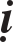 Ni sö Tònh Chaân truï ôû chuøa Tích thieän taïi Tröôøng an. Sö chuyeân maëc naïp, y vaø ñi khaát thöïc, suoát ñôøi chöa moät laàn saân haän. Sö tuïng kinh Kim Cang ñeán möôøi vaïn löôït vaø chuyeân taâm nieäm Phaät. Naêm thöù naêm nieân hieäu Hieån Khaùnh nhieãm beänh, sö noùi vôùi ñeä töû raèng: “Trong thaùng naêm ta ñaõ thaáy Phaät A-di-ñaø ñeán möôøi laàn, thaáy coõi Cöïc laïc ñeán hai laàn; coù nhöõng ñoàng töû noâ giôõn treân baûo lieân hoa. Ta ñaït ñöôïc Thöôïng phaåm.” Noùi xong, sö ngoài kieát giaø maø vieân tòch. AÙnh saùng chieáu röïc khaép chuøa.Phoøng Chöõ, ñôøi Ñöôøng.Phoøng Chöõ cheát vì beänh döõ. Luùc vaøo aâm phuû, oâng thaáy vua Dieâm- la, vua noùi: “Caên cöù vaøo soå saùch, ta bieát oâng töøng khuyeán hoùa moät ngöôøi giaø nieäm Phaät, nay ngöôøi ñoù ñaõ vaõng sinh Tònh ñoä. Nhôø phöôùc ñöùc aáy maø oâng cuõng seõ ñöôïc vaõng sinh cuøng ngöôøi ñoù. Vì vaäy cho goïi oâng ñeánñaây ñeå gaëp maët.” Phoøng Chöõ noùi: “Tröôùc ñaây toâi coù nguyeän tuïng kinh Kim Cang ñeán möôøi ngaøn bieán, vaø ñeán chieâm baùi Nguõ Ñaøi chöù chöa muoán vaõng sinh”.Vua noùi: “Tuïnh kinh, leã baùi taát nhieân laø toát. Nhöng, khoâng baèng sôùm veà Tònh ñoä.” Vua bieát khoâng thay ñoåi taâm nguyeän cuûa oâng neân ñaønh ñeå cho oâng veà.Qua chuyeän ñoù ta bieát raèng daïy ngöôøi tu khoâng chæ ñöôïc khuyeân vaõng sinh, maø coøn caûm ñeán taän u minh.Lyù Tri Dao, ngöôøi Tröôøng an, ñôøi Ñöôøng.Cö só Tri Dao raát gioûi veà giaùo lyù Tònh ñoä. OÂng laø ngöôøi maãu möïc cho ñaïi chuùng trong nguõ hoäi nieäm Phaät. Sau naøy bò beänh neân oâng noùi: “Hoøa thöôïng nieäm Phaät ñeán”. Noùi xong, oâng taém goäi, suùc mieäng, maëc aùo, laáy höông ñeøn roài ra khoûi phoøng ñeå ñaûnh leã Hoøa thöôïng. OÂng nghe giöõa Trôøi coù moät tieáng noùi keä raèng: “Ta baùo cuøng Tri Dao, coâng thaønh quaû töï ñeán, daãn oâng veà Tònh ñoä, daét oâng leân caàu vaøng.” Dao lieàn leân giöôøng ngoài maø ñi. Luùc aáy ai cuõng ngöûi thaáy muøi höông laï.Baø hoï Ñaøo, ngöôøi Thöôïng ñaûng, ñôøi Ñöôøng.Nhôø baø Phaïm Haïnh khuyeân daïy neân baø hoï Ñaøo nieäm Phaät A-di- ñaø. Luùc laâm chung, baø thaáy Ñöùc Phaät vaø Boà-taùt ñeán ñoùn. Baø lieàn noùi vôùi Ñöùc Phaät raèng: “Con chöa chia tay vôùi baø Haïnh, xin Ngaøi ñôïi cho vaøi phuùt.” Ñöùc Phaät ñöùng giöõa Trôøi ñôïi baø Haïnh ñeán. Sau khi töø bieät, baø lieàn ñöùng maø maát.Vôï OÂn Tónh Vaên, ngöôøi Tinh chaâu, ñôøi Ñöôøng.Vôï cuûa cö só OÂn Tónh Vaên bò beänh ñaõ laâu, Tónh Vaên daïy baø nieäm Phaät A-di-ñaø. Baø nieäm suoát hai naêm lieàn vaø ñöôïc thaáy Tònh ñoä. Baø noùi vôùi Tónh Vaên raèng: “Toâi ñaõ ñöôïc thaáy Phaät! Thaùng sau toâi seõ ra ñi.” Baø laïi ñem moùn aên daâng leân cha meï choàng vaø noùi: “Con nay ñaõ ñöôïc vaõng sinh. Mong cha meï vaø choàng con chuyeân taâm nieäm Phaät. Luùc ñeán Cöïc laïc chuùng ta seõ gaëp nhau!” Noùi xong, baø lieàn ra ñi. Ba ngaøy tröôùc khi maát, moïi ngöôøi ñeàu thaáy hoa sen lôùn nhö vaàng maët Trôøi.Tröông Chung Huùc, ñôøi Ñöôøng.Chung Huùc laøm ngheà moå gaø. Moät hoâm oâng thaáy moät ngöôøi maëc aùo ñoû xua baày gaø ñeán keâu chuùng moå khaép ngöôøi vaø maét, laøm hai maét öùa maùu. Coù vò taêng ñeán thieát töôïng Phaät, thaép höông vaø nieäm A-di-ñaø Phaät. Ñoàng thôøi, vò taêng aáy daïy oâng moät loøng chuyeân nieäm danh hieäu Phaät. Boãng coù muøi höông laï traøn ngaäp caû caên phoøng, oâng ra ñi raát an nhieân.Tröông Thieän Hoøa, ñôøi Ñöôøng.Thieän Hoøa laøm ngheà moå traâu. Luùc saép maát, oâng thaáy con traâu coù nhieàu ñaàu noùi baèng tieáng ngöôøi vôùi oâng raèng: “Ngöôi gieát ta!” Hoøa sôïquaù neân baûo vôï raèng: “Baø mau mau thænh taêng ñeán cöùu toâi!” Vò taêng ñeán vaø noùi vôùi oâng raèng: “Kinh Thaäp Luïc Quaùn daïy raèng: “Neáu luùc ngöôøi saép maát, maø töôùng ñòa nguïc hieän, moät loøng nieäm möôøi tieáng Nam-moâ A-di-ñaø Phaät, thì ñöôïc sinh Tònh ñoä.” Hoøa noùi: “Baïch thaày! Con ñang rôi vaøo ñòa nguïc, khoâng theå naøo caàm loø höông ñöôïc!” OÂng duøng tay traùi caàm moài löûa, tay phaûi nieâm höông, quay maët veà höôùng Taây maø nieäm Phaät; chöa nieäm heát möôøi tieáng oâng ñaõ noùi: “Con thaáy Ñöùc Phaät A-di- ñaø töø phöông Taây ñeán. Ngaøi ban cho con baûo toøa”. Noùi xong, oâng lieàn ra ñi.Taêng Chí Thoâng, ngöôøi Phöôïng döông, ñôøi Haäu Taán.Taêng Chí Thoâng thaáy baûn vaên Tònh ñoä nghi thöùc cuûa Ñaïi sö Trí Giaû neân hoan hyû voâ cuøng. Sö khoâng khaïc nhoå vaø khoâng ngoài quay löng veà höôùng Taây vaø chuyeân taâm nieäm Phaät. Sau naøy, sö thaáy baïch haïc, khoång töôùc bay töøng haøng töø phía Taây xuoáng. Sö laïi thaáy aùnh saùng, hoa sen nôû vaø kheùp tröôùc maët neân noùi raèng: “Baïch haïc, khoång töôùc laø caûnh Cöïc laïc. Hoa sen, aùnh saùng laø nôi thaùc sinh. Tònh ñoä hieän roài!” Sö lieàn ñöùng daäy leã Phaät vaø maát tröôùc maët Ngaøi. Luùc thieâu xaùc, coù maây laønh naêm maøu bao phuû phía treân ngoïn löûa.Quoác Sô, Vónh Minh Dieân Thoï Thieàn sö.Thieàn sö teân Dieân Thoï, goác ngöôøi Ñan Döông sau chuyeån ñeán Dö Haøng. Thuôû nhoû, Sö thöôøng tuïng kinh Phaùp Hoa. Ñaàu tieân, khichöa xuaát gia laøm Huyeän nha hieäu vaø hay laáy tieàn cöûa quan; luùc khaùm xeùt, ngöôøi ta chæ thaáy sö duøng tieàn aáy ñeå mua vaät phoùng sinh. Toäi ñaùng cheát neân nha moân giaûi sö ñeán thaønh thò, Taøo Tieàn vöông sai ngöôøi thaêm doø; neáu nhan saéc thay ñoåi thì cheùm, neáu vaãn bình thaûn thì trình vôùi oâng. Luùc ñem cheùm, Thaàn saéc sö vaãn bình thöôøng. Tieàn vöông lieàn tha maïng vaø sö beøn ñi tu. Luùc nhaäp ñònh, sö thaáy Boà-taùt Quaùn AÂm roùt cam loä vaøo mieäng. Töø ñoù, sö chöùng ñöôïc Quaùn AÂm bieän taøi; moãi laàn haï buùt laø ngoân töø tuoân ñaày trang giaáy. Nhöõng saùch do sö tröôùc taùc goàm “Vaïn Thieän Ñoàng Quy Taäp”; “Toâng Caûnh Luïc” v.v... goàm caû maáy traêm cuoán. Sö truï trì ôû chuøa Tuyeát Ñaäu, Vónh Minh, moãi ngaøy laøm moät traêm leû taùm vieäc thieän vaø tinh tieán nieäm Phaät. Sau naøy, sö ngoài maø vieân tòch. Ngöôøi ta thieâu xaùc sö roài gom tro laïi ñeå xaây thaùp. Coù vò taêng moãi ngaøy ñeàu nhieãu thaùp leã laïy. Moïi ngöôøi hoûi lyù do. Vò taêng ñaùp: “Toâi laø taêng ôû Vuõ chaâu, nhaân bò beänh neân toâi vaøo nôi aâm phuû, nhöng vì maïng chöa heát neân toâi laïi ñöôïc traû veà. Toâi thaáy ôû goùc ñieän coù aûnh vò taêng vaø vua Dieâm-la thöôøng ñeán ñaûnh leã, toâi hoûi vò taêng aáy laø ngöôøi ôû xöù naøo. Chuû söù ñaùp: “Ñoù laø Dieân Thoï Thieàn sö ôû chuøa Vónh minh tænh Haøng chaâu. Thoângthöôøng, ngöôøi cheát ñeàu ñi qua ñaây. Chæ coù vò aáy laø khoâng. Ngaøi ñaõ sinh leân Thöôïng phaåm Thöôïng sinh ôû coõi Cöïc laïc. Vì vua kính troïng neân môùi veõ hình Ngaøi ñeå cuùng döôøng.” Toâi nghe vaäy neân môùi phaùt taâm ñeán ñaây ñeå nhieãu thaùp vaø ñaûnh leã.Qua caâu chuyeän naøy ta bieát raèng nhöõng ai chuyeân taâm nieäm Phaät thì seõ ñöôïc aâm phuû toân kính.Taêng Khaû Cöûu, ngöôøi Minh chaâu, ñôøi Toáng.Sö Khaû Cöûu thöôøng tuïng kinh Phaùp Hoa, neân coù hieäu laø Cöûu Phaùp Hoa. Bình sinh, sö chuyeân taâm tu taäp Tònh ñoä. Naêm thöù taùm nieân hieäu Nguyeân Höïu, sö troøn taùm möôi moát tuoåi vaø vieân tòch vaøo naêm ñoù trong tö theá kieát giaø. Ba ngaøy sau, sö soáng laïi vaø noùi veà caûnh vaät ôû Tònh ñoä y nhö kinh Thaäp Luïc Quaùn ñaõ moâ taû. Sö thaáy ñaøi sen ghi teân hoï cuûa nhöõng ngöôøi cuøng vaõng sinh. Moät ñaøi töû kim ghi: “Vieän Quaûng Giaùo phuû thaønh ñoâ nöôùc Ñaïi Toáng sau khi huaân taäp Phaùp Hoa seõ sinh vaøo ñaây.” Laïi thaáy moät ñaøi vaøng ghi raèng: “Toân Thaäp Nhò Lang ôû Minh chaâu sinh trong ñaây.” Laïi moät ñaøi vaøng ghi: “Cöûu Phaùp Hoa ñaøi”. Laïi coù ñaøi baïc ghi: “Ñaøi cuûa Töø Ñaïo Coâ, ngöôøi Minh chaâu”. Noùi xong, sö thò tòch. Naêm naêm sau, Töø Ñaïo Coâ maát; muøi höông laï traøn ngaäp caû caên phoøng. Möôøi hai naêm sau, Toân thaäp nhò maát, nhaïc Trôøi troåi khaép khoâng gian.Kim Ñaïi Coâng, ngöôøi Coái keâ, ñôøi Toáng.Ñaïi Coâng teân Thích, laøm ngheà chaøi löôùi. Moät hoâm, oâng ñoåi ngheà vaø trì tuïng moåi ngaøy möôøi ngaøn danh hieäu A-di-ñaø Phaät aên chay, tu haønh chöa töøng taïm nghæ. Sau ñoù, daàu khoâng beänh nhöng oâng vaãn noùi vôùi ngöôøi nhaø raèng: “Ta thaáy Ñöùc Phaät A-di-ñaø cuøng Boà-taùt Quaùn AÂm, Theá Chí tröôùc cöûa. Nay laø luùc ta veà Tònh ñoä!” Ngaøy sau oâng laïi noùi: “Ta thaáy sen vaøng ñeán ñoùn mình!” OÂng sai ngöôøi nhaø thaép nhang, ñoát ñeøn roài ngoài yeân, tay baét aán maø ra ñi. Nhöõng ngöôøi xa gaàn trong laøng ñeàu nghe tieáng nhaïc, ñeàu ngöûi thaáy muøi höông laï suoát ngaøy. Ñoù laø naêm thöù saùu nieân hieäu Chính Hoøa.Hoaøng Ñaû Thieát, ngöôøi Ñaøm chaâu, ñôøi Toáng.Hoaøng Ñaû Thieát tröôùc laø lính. OÂng laøm ngheà thôï reøn. Moãi laàn ñaäp saét oâng laïi nieäm lôùn tieáng A-di-ñaø Phaät khoâng ngöøng. Moät hoâm, daãu khoâng beänh gì nhöng oâng laïi nhôø laùng gieàng ghi laïi baøi keä vôùi muïc ñích khuyeân moïi ngöôøi nieäm Phaät. Baøi keä aáy theá naøy: “Ngaøy ñeâm chan chaùt, luyeän hoaøi thaønh cöùng, thaùi bình saép ñeán, toâi veà Taây phöông.” Vieát xong, oâng lieàn ra ñi. Baøi tuïng naøy löu haønh raát roäng raõi ôû Hoà Nam, neân coù nhieàu ngöôøi nieäm Phaät.Nhaân Hoøa Ngoâ Oaùnh, ngöôøi phuû Laâm an, ñôøi Toáng.Ngoâ Oaùnh tröôùc laø Taêng só, sau ñoù oâng hoaøn tuïc, laáy hai vôï vaø sinh ñöôïc hai ngöôøi con. OÂng laøm ñuû ngheà nhö ñoà teå, baùn röôïu v.v... vaø laïi thöôøng naáu aên thueâ cho ngöôøi khaùc. Moãi laàn gieát gaø vòt, oâng xaùch con vaät leân vaø goïi: “Con cuûa Phaät Di-ñaø, mau thoaùt caùi thaân naøy.” Noùi xong, tay gieát mieäng lieân tuïc nieäm lôùn A-di-ñaø Phaät! Moãi laàn caét thòt oâng cuõng lieân tuïc nieäm lôùn A-di-ñaø Phaät! OÂng khoâng bao giôø beâ treã vieäc nieäm Phaät vaø laïi daïy moïi ngöôøi trong thoân xoùm tuïng kinh, leã saùm cuøng nieäm A-di-ñaø Phaät. Sau naøy, treân maét oâng sinh moät boïc muû maùu lôùn nhö gaø con, neân oâng buoàn vaø sôï haõi voâ cuøng. OÂng lieàn döïng moät caùi leàu baèng tranh, töø giaõ vôï con ñeå sôùm hoâm chuyeân taâm nieäm Phaät vaø saùm hoái. Muøa thu naêm thöù hai möôi ba nieân hieäu Thieäu Höng, oâng noùi vôùi nhöõng ngöôøi trong thoân raèng: “Ngaøy mai, vaøo giôø Tuaát, toâi seõ ñi!” Moïi ngöôøi ñeàu cöôøi. OÂng ñem cheùn baùt, noài nieâu cho daân quanh nhaø. Hoâm sau, oâng noùi vôùi ñaïo höõu laø baø Haïnh raèng: “Toâi saép ñi ñaây. Mong caùc vò ñeán trôï nieäm cho.” OÂng ñem boá sam ñöïng röôïu ñeå uoáng. Uoáng xong, oâng lieàn vieát baøi tuïng raèng: “Gioáng röôïu nhöng khoâng phaûi, hoûi kham noåi thieàn toâng, hoâm nay traân troïng, ngaøy mai gioù maùt traêng trong!” Vieát xong, oâng ngoài ngay ngaén, chaép tay nieäm Phaät vaø noùi lôùn “Ñöùc Phaät ñaõ ñeán!” roài ñi luoân.Phu Nhaân Kinh Vöông, ñôøi Toáng.Nieân hieäu Nguyeân Höïu, Kinh Vöông phu nhaân cuøng nhöõng tyø thieáp chuyeân tu Tònh ñoä. Trong soá tyø thieáp aáy coù moät ngöôøi beâ treã neân bò phu nhaân traùch ñuoåi ñi. Sau khi hoái ngoä, tyø thieáp aáy lieàn tinh taán tu trì laïi. Ít laâu sau, tyø thieáp aáy noùi vôùi moät tyø thieáp khaùc raèng: “Ñeâm nay em seõ vaõng sinh!”. Ñeâm aáy coù muøi höông laï ñaày phoøng, tyø thieáp aáy khoâng ñau maø maát. Saùng mai moät tyø thieáp cuøng phoøng noùi vôùi phu nhaân: “Ñeâm qua em moäng thaáy chò aáy thaùc vaøo giaác nguû em maø noùi: “Nhôø phu nhaân daïy em tu taäp Tònh ñoä vaø khieån traùch söï beâ treã cuûa em neân em ñaõ ñöôïc vaõng sinh. Em voâ cuøng bieát ôn phu nhaân.” Phu nhaân noùi: “Neáu noù cho ta thaáy ta môùi tin!” Ñeâm ñoù, phu nhaân moäng thaáy tyø thieáp aáy ñeán noùi taï aân nhö tröôùc. Phu nhaân hoûi: “Ta coù theå ñeán Taây phöông ñöôïc chaêng?” Tyø thieáp aáy ñaùp: “Ñöôïc, nhöng phu nhaân phaûi theo em.” Phu nhaân ñi theo tyø thieáp aáy vaø baø thaáy ñöôøng ñeâ cuûa hoà raát roäng; trong hoà coù sen hoàng, traéng, lôùn nhoû xen laãn nhau, coù ñoùa töôi ñoùa laïi heùo. Phu nhaân hoûi lyù do. Ngöôøi thieáp aáy ñaùp: “Ñoù laø nhöõng ngöôøi theá gian phaùt taâm tu Taây phöông. Hoï vöøa phaùt nieäm thì trong ao lieàn sinh moät ñoùa sen; neáu nguyeän taâm cuûa ngöôøi tu tinh tieán thì caøng luùc hoa caøng nôû töôi cho ñeán lôùn baèng baùnh xe; neáu nguyeän taâm cuûa ngöôøi tu thoái lui thì caøng ngaøyhoa caøng heùo cho ñeán khi taøn röõa”. Sau ñoù phu nhaân thaáy moät ngöôøi ngoài treân hoa sen; aùo bay phaát phôùi, coù maõo baùu, anh laïc trang söùc treân thaân. Phu nhaân hoûi: “Ñoù laø ai?” Ngöôøi thieáp ñaùp: “Ñoù laø Döông Kieät”. Laïi thaáy moät ngöôøi ngoài treân hoa, ngöôøi thieáp noùi: “Ñoù laø Maõ Khoân”. Phu nhaân hoûi: “Choã cuûa ta ôû ñaâu?”. Ngöôøi thieáp aáy daãn phu nhaân ñi vaøi daëm. Nhìn xa thaáy moät moâ ñaát baèng vaøng vaø böùc vaùch cuõng baèng vaøng saùng röïc. Ngöôøi thieáp noùi: “Ñoù laø nôi phu nhaân seõ thaùc sinh, töùc laø Thöôïng phaåm Thöôïng sinh”. Sau khi thöùc giaác, phu nhaân cho ngöôøi ñi hoûi choã ôû cuûa Maõ Khoân vaø Döông Kieät thì hay raèng Kieät ñaõ qua ñôøi, coøn Khoân vaãn soáng.Qua caâu chuyeän naøy ta bieát raèng, nhöõng ngöôøi tinh tieán tu taäp Taây phöông tuy nhaân coøn ôû Ta-baø nhöng Thaàn thöùc cuûa hoï ñaõ veà Cöïc laïc. Sau naøy, trong buoåi leã sinh nhaät cuûa mình; phu nhaân ñöùng böng loø traàm höông, ñoát höông, maét höôùng leân gaùc Quaùn AÂm; luùc con chaùu vöøa tieán haønh nhöõng nghi leã hieán thoï thì baø ñaõ ñöùng maø ra ñi roài.Quaùn AÂm Huyeän Quaân, ñôøi Toáng.Huyeän Quaân ngöôøi hoï Ngoâ. Choàng baø laø Ñoâ quan vieân ngoaïi Löõ Hoaøng. OÂng cuõng ngoä giaùo lyù nhaø Phaät neân caû hai vôï choàng ñeàu trai giôùi, tònh tu. Baø Ngoâ coù hai coâ haàu ñeàu aên chay vaø trôï giuùp baø trong vieäc tu taäp; moät coâ raát thích thieàn lyù neân daãu bò beänh maø vaãn vui veû, noùi cöôøi, khi maát töïa nhö ve thoaùt xaùc; moät coâ phuïng trì giôùi luaät khaéc khoå, coù luùc khoâng aên suoát caû thaùng vaø moãi ngaøy chæ uoáng moät cheùn nöôùc Quaùn AÂm tònh thuûy do baø Ngoâ chuù nguyeän. Moät hoâm, coâ boãng thaáy ba ñoùa sen baèng vaøng ñôû chaân. Sau vaøi ngaøy laïi thaáy ñaàu goái, vaøi ngaøy sau thaáy thaân,vaøi ngaøy sau nöõa thaáy maët muõi. Ñoù laø Ñöùc Phaät A-di-ñaø, hai beân Ngaøi laø Quaùn AÂm vaø Theá Chí. Coâ laïi thaáy phoøng oác, ñieän thôø, coõi nöôùc hieän roõ nhö nhìn loøng baøn tay vaø bieát ñoù laø coõi Cöïc laïc. Coù ngöôøi hoûi chi li hôn thì coâ ñaùp: “Nôi aáy ñaøn oâng con trai thanh tònh. Hoï ñi kinh haønh vaø du hyù, khoâng coù nöõ nhaân.” Moïi ngöôøi hoûi: “Ñöùc Phaät ôû ñoù thuyeát phaùp nhö theá naøo?” Coâ ñaùp: “Toâi chæ ñöôïc thieân nhaõn chöù chöa ñaéc thieân nhó neân thaáy bieåu hieän cuûa hoûi ñaùp laø söï chæ troû vaø gaät ñaàu maø thoâi, coøn lôøi leõ thì toâi khoâng nghe ñöôïc.” Hieän töôïng aáy toàn taïi lieân tuïc tröôùc maét coâ ñeán ba naêm. Sau ñoù, boãng nhieân coâ bò beänh, töï noùi vieäc vaõng sinh cuûa mình roài ra ñi.Baø Ngoâ thôø Quaùn AÂm raát coù söï linh nghieäm. Trong thaát cuûa mình baø thöôøng ñaët möôøi caùi bình, thaåu ñöïng ñaày nöôùc roài caàm caønh döông maø tuïng chuù. Moãi laàn trì tuïng Thaàn chuù baø ñeàu thaáy Boà-taùt Quaùn AÂm phoùng aùnh saùng vaøo bình. Nhöõng ngöôøi ñau oám uoáng nöôùc aáy lieàn ñöôïcSOÁ 1970 - LONG THÖ TAÊNG QUAÛNG TÒNH ÑOÄ VAÊN, Quyeån 5	62thuyeân giaûm. Nöôùc ñaõ ñöôïc chuù nguyeän aáy neáu coù chöùa ñoà baån cuõng khoâng bò thoái,   gaëp luùc Trôøi raát laïnh cuõng khoâng bò ñoùng baêng. Ngöôøi ñôøi ñeàu goïi baø laø Quaùn AÂm Huyeän Quaân.Phu nhaân hoï Baèng, ñôøi Toáng.Phu nhaân teân Phaùp Tín, con gaùi cuûa Taëng  thieáu  sö  Höùa  Tuaân.  Choàng baø laø  Thöøa tuyeân söù Traàn Tö Cung.() Thuôû nhoû baø luoân bò beänh, ñeán luùc laáy choàng thì beänh caøng naëng. Baùc só noùi laø khoâng theå chöõa trò ñöôïc. Baø ñeán hoûi phöông caùch ñieàu trò vôùi Thieàn sö Töø Thoï Thaâm. Thieàn sö daïy baø aên chay, nieäm Phaät. Phu nhaân boû heát nguõ vò taân, caù thòt cuøng nhöõng moùn trang söùc; maëc aùo quaàn taàm thöôøng vaø chuyeân taâm nghó nhôù ñeán Taây phöông. Luùc ñi, phu nhaân cuõng nghó nhôù ñeán Taây phöông; luùc ngoài cuõng nhôù ñeán Taây phöông; luùc noùi, nín, ñoäng tónh, chaâm nöôùc, daâng hoa, tuïng kinh, haønh ñaïo cuõng nhôù ñeán Taây phöông. Daãu laøm moät vieäc thieän nhoû baø cuõng ñem noù laøm caàu beán cho öôùc nguyeän vaõng sinh. Baø tu taäp nhö theá suoát möôøi naêm nhöng chöa bao giôø coù taâm traïng moûi meät, taâm tö luoân an laïc, thaân theå khoûe maïnh, Thaàn khí sung maõn neân ai cuõng toân kính vaø yeâu meán baø. Moät hoâm, baø boãng vieát baøi keä raèng: “Tuøy duyeân maëc nghieäp ñaõ bao naêm, traâu giaø caøy ruoäng luoáng uoång oan, saùch taán thaân taâm quay veà sôùm, thoaùt naïn ngöôøi ta xoû muûi caøn.” Hoï haøng phu nhaân ai naáy ñeàu kinh ngaïc. Baø noùi: “Neáu maát thì veà Cöïc laïc. Coù gì laø kyø quaùi ñaâu!”. Noùi xong, baø naèm döôõng beänh; hôi thôû ñaõ mong manh vaø ngaét ngöù. Boãng nhieân, phu nhaân vuøng daäy noùi: “Thaàn thöùc toâi daïo khaép Tònh ñoä, ñích thaân leã baùi Ñöùc Phaät A-di-ñaø. Quaùn Theá AÂm beân traùi, Theá Chí beân phaûi; coù caû traêm, ngaøn, vaïn öùc Phaät töû thanh tònh cuùi laïy Ñöùc Phaät vaø möøng toâi ñöôïc sinh veà Cöïc laïc. Cung ñieän, röøng, hoà thì saùng laùng, kyø dieäu khaùc gì caûnh töôïng maø kinh Hoa Nghieâm vaø kinh Thaäp Luïc Quaùn moâ taû.”Saùng hoâm sau, phu nhaân ra ñi moät caùch an nhieân. Ngöôøi nhaø nghe muøi höông kyø dieäu ngaøo ngaït; muøi höông aáy khaùc xa höông thôm theá gian. Ba ngaøy traø tyø, thi theå cuûa phu nhaân vaãn nhö luùc coøn soáng.